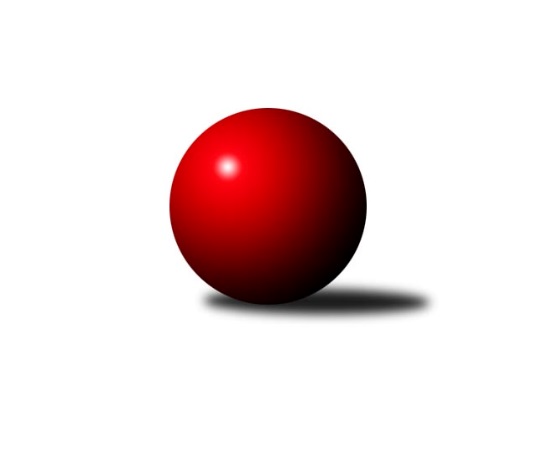 Č.7Ročník 2012/2013	25.5.2024 2. KLM A 2012/2013Statistika 7. kolaTabulka družstev:		družstvo	záp	výh	rem	proh	skore	sety	průměr	body	plné	dorážka	chyby	1.	KK SDS Sadská	7	6	0	1	40.0 : 16.0 	(96.5 : 71.5)	3356	12	2208	1147	13.4	2.	SKK Jičín	7	5	0	2	37.0 : 19.0 	(93.5 : 74.5)	3301	10	2186	1115	17.7	3.	SKK Rokycany	7	5	0	2	36.0 : 20.0 	(88.0 : 80.0)	3410	10	2257	1153	17.4	4.	TJ Sokol Duchcov	7	5	0	2	32.0 : 24.0 	(96.0 : 72.0)	3348	10	2232	1116	20.7	5.	KK Hvězda Trnovany	7	4	1	2	30.0 : 26.0 	(84.0 : 84.0)	3353	9	2202	1151	12.7	6.	TJ Sokol Benešov	7	4	0	3	31.0 : 25.0 	(92.0 : 76.0)	3358	8	2214	1144	18	7.	KK Konstruktiva Praha 	7	4	0	3	30.0 : 26.0 	(84.5 : 83.5)	3365	8	2219	1146	14.9	8.	TJ Lokomotiva České Velenice	7	3	0	4	29.0 : 27.0 	(90.0 : 78.0)	3360	6	2229	1131	15.7	9.	KK Lokomotiva Tábor	7	2	1	4	22.0 : 34.0 	(79.0 : 89.0)	3271	5	2214	1057	16.9	10.	Kuželky Podbořany	7	1	0	6	18.0 : 38.0 	(69.5 : 98.5)	3278	2	2149	1128	20.3	11.	SK Uhelné sklady Praha	7	1	0	6	17.0 : 39.0 	(71.0 : 97.0)	3219	2	2184	1035	28.6	12.	SK Škoda VS Plzeň	7	1	0	6	14.0 : 42.0 	(64.0 : 104.0)	3223	2	2150	1073	24.9Tabulka doma:		družstvo	záp	výh	rem	proh	skore	sety	průměr	body	maximum	minimum	1.	SKK Rokycany	4	4	0	0	25.0 : 7.0 	(55.0 : 41.0)	3475	8	3545	3422	2.	SKK Jičín	3	3	0	0	22.0 : 2.0 	(47.5 : 24.5)	3287	6	3317	3246	3.	KK SDS Sadská	3	3	0	0	20.0 : 4.0 	(46.5 : 25.5)	3265	6	3351	3204	4.	TJ Sokol Benešov	3	3	0	0	19.0 : 5.0 	(46.0 : 26.0)	3435	6	3462	3407	5.	KK Hvězda Trnovany	3	3	0	0	19.0 : 5.0 	(43.5 : 28.5)	3325	6	3408	3264	6.	TJ Sokol Duchcov	4	3	0	1	20.0 : 12.0 	(58.0 : 38.0)	3434	6	3549	3344	7.	KK Lokomotiva Tábor	4	2	1	1	18.0 : 14.0 	(49.5 : 46.5)	3405	5	3484	3311	8.	TJ Lokomotiva České Velenice	4	2	0	2	17.0 : 15.0 	(49.0 : 47.0)	3247	4	3282	3227	9.	KK Konstruktiva Praha 	4	2	0	2	17.0 : 15.0 	(47.5 : 48.5)	3331	4	3418	3224	10.	SK Uhelné sklady Praha	3	1	0	2	11.0 : 13.0 	(38.5 : 33.5)	3312	2	3418	3244	11.	SK Škoda VS Plzeň	3	1	0	2	11.0 : 13.0 	(38.0 : 34.0)	3299	2	3306	3290	12.	Kuželky Podbořany	4	1	0	3	13.0 : 19.0 	(43.0 : 53.0)	3366	2	3455	3243Tabulka venku:		družstvo	záp	výh	rem	proh	skore	sety	průměr	body	maximum	minimum	1.	KK SDS Sadská	4	3	0	1	20.0 : 12.0 	(50.0 : 46.0)	3378	6	3418	3332	2.	KK Konstruktiva Praha 	3	2	0	1	13.0 : 11.0 	(37.0 : 35.0)	3376	4	3488	3270	3.	TJ Sokol Duchcov	3	2	0	1	12.0 : 12.0 	(38.0 : 34.0)	3320	4	3361	3285	4.	SKK Jičín	4	2	0	2	15.0 : 17.0 	(46.0 : 50.0)	3305	4	3427	3216	5.	KK Hvězda Trnovany	4	1	1	2	11.0 : 21.0 	(40.5 : 55.5)	3360	3	3435	3312	6.	TJ Lokomotiva České Velenice	3	1	0	2	12.0 : 12.0 	(41.0 : 31.0)	3397	2	3514	3282	7.	SKK Rokycany	3	1	0	2	11.0 : 13.0 	(33.0 : 39.0)	3388	2	3455	3334	8.	TJ Sokol Benešov	4	1	0	3	12.0 : 20.0 	(46.0 : 50.0)	3339	2	3392	3273	9.	Kuželky Podbořany	3	0	0	3	5.0 : 19.0 	(26.5 : 45.5)	3248	0	3343	3159	10.	KK Lokomotiva Tábor	3	0	0	3	4.0 : 20.0 	(29.5 : 42.5)	3226	0	3270	3148	11.	SK Uhelné sklady Praha	4	0	0	4	6.0 : 26.0 	(32.5 : 63.5)	3196	0	3393	3040	12.	SK Škoda VS Plzeň	4	0	0	4	3.0 : 29.0 	(26.0 : 70.0)	3204	0	3349	3057Tabulka podzimní části:		družstvo	záp	výh	rem	proh	skore	sety	průměr	body	doma	venku	1.	KK SDS Sadská	7	6	0	1	40.0 : 16.0 	(96.5 : 71.5)	3356	12 	3 	0 	0 	3 	0 	1	2.	SKK Jičín	7	5	0	2	37.0 : 19.0 	(93.5 : 74.5)	3301	10 	3 	0 	0 	2 	0 	2	3.	SKK Rokycany	7	5	0	2	36.0 : 20.0 	(88.0 : 80.0)	3410	10 	4 	0 	0 	1 	0 	2	4.	TJ Sokol Duchcov	7	5	0	2	32.0 : 24.0 	(96.0 : 72.0)	3348	10 	3 	0 	1 	2 	0 	1	5.	KK Hvězda Trnovany	7	4	1	2	30.0 : 26.0 	(84.0 : 84.0)	3353	9 	3 	0 	0 	1 	1 	2	6.	TJ Sokol Benešov	7	4	0	3	31.0 : 25.0 	(92.0 : 76.0)	3358	8 	3 	0 	0 	1 	0 	3	7.	KK Konstruktiva Praha 	7	4	0	3	30.0 : 26.0 	(84.5 : 83.5)	3365	8 	2 	0 	2 	2 	0 	1	8.	TJ Lokomotiva České Velenice	7	3	0	4	29.0 : 27.0 	(90.0 : 78.0)	3360	6 	2 	0 	2 	1 	0 	2	9.	KK Lokomotiva Tábor	7	2	1	4	22.0 : 34.0 	(79.0 : 89.0)	3271	5 	2 	1 	1 	0 	0 	3	10.	Kuželky Podbořany	7	1	0	6	18.0 : 38.0 	(69.5 : 98.5)	3278	2 	1 	0 	3 	0 	0 	3	11.	SK Uhelné sklady Praha	7	1	0	6	17.0 : 39.0 	(71.0 : 97.0)	3219	2 	1 	0 	2 	0 	0 	4	12.	SK Škoda VS Plzeň	7	1	0	6	14.0 : 42.0 	(64.0 : 104.0)	3223	2 	1 	0 	2 	0 	0 	4Tabulka jarní části:		družstvo	záp	výh	rem	proh	skore	sety	průměr	body	doma	venku	1.	KK Konstruktiva Praha 	0	0	0	0	0.0 : 0.0 	(0.0 : 0.0)	0	0 	0 	0 	0 	0 	0 	0 	2.	KK Hvězda Trnovany	0	0	0	0	0.0 : 0.0 	(0.0 : 0.0)	0	0 	0 	0 	0 	0 	0 	0 	3.	SK Uhelné sklady Praha	0	0	0	0	0.0 : 0.0 	(0.0 : 0.0)	0	0 	0 	0 	0 	0 	0 	0 	4.	SKK Jičín	0	0	0	0	0.0 : 0.0 	(0.0 : 0.0)	0	0 	0 	0 	0 	0 	0 	0 	5.	TJ Sokol Benešov	0	0	0	0	0.0 : 0.0 	(0.0 : 0.0)	0	0 	0 	0 	0 	0 	0 	0 	6.	Kuželky Podbořany	0	0	0	0	0.0 : 0.0 	(0.0 : 0.0)	0	0 	0 	0 	0 	0 	0 	0 	7.	TJ Lokomotiva České Velenice	0	0	0	0	0.0 : 0.0 	(0.0 : 0.0)	0	0 	0 	0 	0 	0 	0 	0 	8.	KK Lokomotiva Tábor	0	0	0	0	0.0 : 0.0 	(0.0 : 0.0)	0	0 	0 	0 	0 	0 	0 	0 	9.	SK Škoda VS Plzeň	0	0	0	0	0.0 : 0.0 	(0.0 : 0.0)	0	0 	0 	0 	0 	0 	0 	0 	10.	SKK Rokycany	0	0	0	0	0.0 : 0.0 	(0.0 : 0.0)	0	0 	0 	0 	0 	0 	0 	0 	11.	TJ Sokol Duchcov	0	0	0	0	0.0 : 0.0 	(0.0 : 0.0)	0	0 	0 	0 	0 	0 	0 	0 	12.	KK SDS Sadská	0	0	0	0	0.0 : 0.0 	(0.0 : 0.0)	0	0 	0 	0 	0 	0 	0 	0 Zisk bodů pro družstvo:		jméno hráče	družstvo	body	zápasy	v %	dílčí body	sety	v %	1.	Jiří Vejvara 	SKK Jičín  	7	/	7	(100%)	20	/	28	(71%)	2.	Josef Vejvara 	SKK Jičín  	7	/	7	(100%)	19	/	28	(68%)	3.	Zdeněk Ransdorf 	TJ Sokol Duchcov  	6	/	7	(86%)	23.5	/	28	(84%)	4.	Jan Endršt 	TJ Sokol Duchcov  	6	/	7	(86%)	22	/	28	(79%)	5.	Pavel Honsa 	SKK Rokycany  	6	/	7	(86%)	21.5	/	28	(77%)	6.	Aleš Košnar 	KK SDS Sadská  	6	/	7	(86%)	20	/	28	(71%)	7.	Zdeněk Zahrádka 	KK Konstruktiva Praha   	5	/	7	(71%)	21	/	28	(75%)	8.	Zdeněk ml. Dvořák 	TJ Lokomotiva České Velenice  	5	/	7	(71%)	21	/	28	(75%)	9.	Michal Pytlík 	SKK Rokycany  	5	/	7	(71%)	19	/	28	(68%)	10.	Miroslav Kašpar 	KK Lokomotiva Tábor  	5	/	7	(71%)	19	/	28	(68%)	11.	Ladislav Takáč 	TJ Sokol Benešov  	5	/	7	(71%)	18.5	/	28	(66%)	12.	Roman Voráček 	KK Hvězda Trnovany  	5	/	7	(71%)	18.5	/	28	(66%)	13.	Václav Schejbal 	KK SDS Sadská  	5	/	7	(71%)	18	/	28	(64%)	14.	Lukáš Kočí 	TJ Sokol Benešov  	5	/	7	(71%)	18	/	28	(64%)	15.	Ondřej Touš 	TJ Lokomotiva České Velenice  	5	/	7	(71%)	17.5	/	28	(63%)	16.	Martin Schejbal 	KK SDS Sadská  	5	/	7	(71%)	17	/	28	(61%)	17.	Lukáš Vik 	SKK Jičín  	5	/	7	(71%)	16	/	28	(57%)	18.	Tomáš Bek 	KK SDS Sadská  	5	/	7	(71%)	13	/	28	(46%)	19.	Jiří Zetek 	SK Uhelné sklady Praha  	4	/	5	(80%)	14.5	/	20	(73%)	20.	Evžen Valtr 	SK Uhelné sklady Praha  	4	/	6	(67%)	16	/	24	(67%)	21.	Bronislav Černuška 	TJ Lokomotiva České Velenice  	4	/	6	(67%)	14.5	/	24	(60%)	22.	Milan Stránský 	KK Hvězda Trnovany  	4	/	6	(67%)	14	/	24	(58%)	23.	Martin Maršálek 	SKK Rokycany  	4	/	6	(67%)	12	/	24	(50%)	24.	Štěpán Koblížek 	KK Konstruktiva Praha   	4	/	7	(57%)	17	/	28	(61%)	25.	Martin Vít 	SK Škoda VS Plzeň  	4	/	7	(57%)	17	/	28	(61%)	26.	Josef Pecha 	TJ Sokol Duchcov  	4	/	7	(57%)	15.5	/	28	(55%)	27.	Vladimír Šána 	Kuželky Podbořany  	4	/	7	(57%)	14.5	/	28	(52%)	28.	Antonín Svoboda 	KK SDS Sadská  	4	/	7	(57%)	14.5	/	28	(52%)	29.	Zdeněk st. Dvořák 	TJ Lokomotiva České Velenice  	4	/	7	(57%)	14	/	28	(50%)	30.	Josef Šálek 	KK Hvězda Trnovany  	4	/	7	(57%)	13.5	/	28	(48%)	31.	Jiří Zemánek 	KK Hvězda Trnovany  	4	/	7	(57%)	13.5	/	28	(48%)	32.	Jiří Franěk 	KK Konstruktiva Praha   	4	/	7	(57%)	13.5	/	28	(48%)	33.	Martin Fürst 	SKK Rokycany  	4	/	7	(57%)	11	/	28	(39%)	34.	František Obruča 	KK Konstruktiva Praha   	3	/	4	(75%)	8	/	16	(50%)	35.	Vojtěch Špelina 	SKK Rokycany  	3	/	5	(60%)	11.5	/	20	(58%)	36.	Václav Pop 	Kuželky Podbořany  	3	/	5	(60%)	11	/	20	(55%)	37.	Antonín Knobloch 	SK Uhelné sklady Praha  	3	/	5	(60%)	9	/	20	(45%)	38.	Tomáš Čožík 	TJ Sokol Benešov  	3	/	6	(50%)	13	/	24	(54%)	39.	Jaroslav Soukup 	SKK Jičín  	3	/	6	(50%)	12.5	/	24	(52%)	40.	Petr Červ 	TJ Sokol Benešov  	3	/	6	(50%)	12	/	24	(50%)	41.	Pavel Říhánek 	SK Škoda VS Plzeň  	3	/	6	(50%)	12	/	24	(50%)	42.	Vladimír Matějka 	TJ Sokol Benešov  	3	/	6	(50%)	11.5	/	24	(48%)	43.	David Kášek 	KK Lokomotiva Tábor  	3	/	6	(50%)	11	/	24	(46%)	44.	Michal Koubek 	KK Hvězda Trnovany  	3	/	6	(50%)	9.5	/	24	(40%)	45.	Petr Richtárech 	Kuželky Podbořany  	3	/	6	(50%)	9	/	24	(38%)	46.	Vít Strachoň 	TJ Sokol Duchcov  	3	/	7	(43%)	16	/	28	(57%)	47.	Jaroslav Mihál 	KK Lokomotiva Tábor  	3	/	7	(43%)	15.5	/	28	(55%)	48.	Patrik Lojda 	Kuželky Podbořany  	3	/	7	(43%)	14.5	/	28	(52%)	49.	Jan Renka st.	KK SDS Sadská  	3	/	7	(43%)	14	/	28	(50%)	50.	Lukáš Doubrava 	KK Konstruktiva Praha   	3	/	7	(43%)	14	/	28	(50%)	51.	Agaton ml. Plaňanský ml.	SKK Jičín  	2	/	2	(100%)	7	/	8	(88%)	52.	Jaroslav Franěk 	TJ Sokol Benešov  	2	/	3	(67%)	6	/	12	(50%)	53.	Karel Smažík 	KK Lokomotiva Tábor  	2	/	5	(40%)	8	/	20	(40%)	54.	Miloslav Vik 	SKK Jičín  	2	/	6	(33%)	11.5	/	24	(48%)	55.	Jan Ambra 	Kuželky Podbořany  	2	/	6	(33%)	9.5	/	24	(40%)	56.	Jiří Semelka 	TJ Sokol Duchcov  	2	/	6	(33%)	9	/	24	(38%)	57.	Borek Jelínek 	KK Lokomotiva Tábor  	2	/	7	(29%)	13.5	/	28	(48%)	58.	Ivan Januš 	TJ Sokol Benešov  	2	/	7	(29%)	13	/	28	(46%)	59.	Ladislav Chmel 	TJ Lokomotiva České Velenice  	2	/	7	(29%)	11	/	28	(39%)	60.	Zbyněk Dvořák 	TJ Lokomotiva České Velenice  	2	/	7	(29%)	10	/	28	(36%)	61.	Michal Wohlmuth 	SKK Rokycany  	1	/	1	(100%)	3	/	4	(75%)	62.	Petr Tepličanec 	KK Konstruktiva Praha   	1	/	1	(100%)	3	/	4	(75%)	63.	Miroslav Šnejdar ml.	KK Konstruktiva Praha   	1	/	1	(100%)	2.5	/	4	(63%)	64.	Václav Posejpal 	KK Konstruktiva Praha   	1	/	1	(100%)	2	/	4	(50%)	65.	Martin Prokůpek 	SKK Rokycany  	1	/	1	(100%)	2	/	4	(50%)	66.	Roman Osovský 	TJ Lokomotiva České Velenice  	1	/	1	(100%)	2	/	4	(50%)	67.	Petr Chval 	KK Lokomotiva Tábor  	1	/	2	(50%)	3.5	/	8	(44%)	68.	Václav Fűrst 	SKK Rokycany  	1	/	2	(50%)	2	/	8	(25%)	69.	Pavel Kaan 	KK Hvězda Trnovany  	1	/	3	(33%)	7	/	12	(58%)	70.	Zdeněk Enžl 	SKK Rokycany  	1	/	3	(33%)	6	/	12	(50%)	71.	Josef Dvořák 	SK Uhelné sklady Praha  	1	/	3	(33%)	5	/	12	(42%)	72.	Karel Bok 	SK Škoda VS Plzeň  	1	/	3	(33%)	4.5	/	12	(38%)	73.	Stanislav Schuh 	SK Uhelné sklady Praha  	1	/	4	(25%)	6	/	16	(38%)	74.	Zbyněk Sedlák 	SK Uhelné sklady Praha  	1	/	4	(25%)	4	/	16	(25%)	75.	Rudolf Hofmann 	Kuželky Podbořany  	1	/	5	(20%)	7	/	20	(35%)	76.	Zdeněk Kandl 	KK Hvězda Trnovany  	1	/	5	(20%)	7	/	20	(35%)	77.	Oldřich Kučera 	SK Škoda VS Plzeň  	1	/	5	(20%)	6.5	/	20	(33%)	78.	Jiří ml. Drábek 	SKK Jičín  	1	/	5	(20%)	6.5	/	20	(33%)	79.	Jakub Dařílek 	TJ Sokol Duchcov  	1	/	5	(20%)	6	/	20	(30%)	80.	Milan Vicher 	SK Škoda VS Plzeň  	1	/	5	(20%)	6	/	20	(30%)	81.	Zdeněk Slezák 	SK Uhelné sklady Praha  	1	/	6	(17%)	9	/	24	(38%)	82.	Jiří Šlajer 	SK Škoda VS Plzeň  	1	/	6	(17%)	6.5	/	24	(27%)	83.	Jiří Baloun 	SK Škoda VS Plzeň  	1	/	7	(14%)	8.5	/	28	(30%)	84.	Tomáš Štraicher 	TJ Sokol Duchcov  	0	/	1	(0%)	1	/	4	(25%)	85.	Václav st. Martínek 	TJ Sokol Duchcov  	0	/	1	(0%)	1	/	4	(25%)	86.	Stanislav Vesecký 	KK Konstruktiva Praha   	0	/	1	(0%)	1	/	4	(25%)	87.	Josef Pauch 	SKK Rokycany  	0	/	1	(0%)	0	/	4	(0%)	88.	Jakub Laurich 	Kuželky Podbořany  	0	/	1	(0%)	0	/	4	(0%)	89.	Štěpán Šreiber 	SKK Rokycany  	0	/	1	(0%)	0	/	4	(0%)	90.	Lukáš Jarosch 	Kuželky Podbořany  	0	/	1	(0%)	0	/	4	(0%)	91.	Bedřich Varmuža 	SKK Rokycany  	0	/	1	(0%)	0	/	4	(0%)	92.	Petr Sachunský 	SK Škoda VS Plzeň  	0	/	2	(0%)	3	/	8	(38%)	93.	Jaroslav Wagner 	Kuželky Podbořany  	0	/	3	(0%)	3	/	12	(25%)	94.	David Kuděj 	SK Uhelné sklady Praha  	0	/	4	(0%)	4	/	16	(25%)	95.	Jan Barchánek 	KK Konstruktiva Praha   	0	/	5	(0%)	2.5	/	20	(13%)	96.	Petr Bystřický 	KK Lokomotiva Tábor  	0	/	7	(0%)	7.5	/	28	(27%)Průměry na kuželnách:		kuželna	průměr	plné	dorážka	chyby	výkon na hráče	1.	SKK Rokycany, 1-4	3433	2253	1180	18.0	(572.2)	2.	Tábor, 1-4	3394	2240	1154	15.8	(565.8)	3.	Benešov, 1-4	3389	2245	1144	17.5	(564.9)	4.	Duchcov, 1-4	3387	2228	1159	18.0	(564.6)	5.	Podbořany, 1-4	3384	2239	1145	18.1	(564.1)	6.	Konstruktiva, 1-4	3340	2236	1104	19.8	(556.7)	7.	SK Škoda VS Plzeň, 1-4	3306	2199	1107	16.5	(551.1)	8.	KK Konstruktiva Praha, 1-6	3304	2187	1116	21.0	(550.7)	9.	České Velenice, 1-4	3257	2139	1118	15.5	(542.9)	10.	TJ Lokomotiva Ústí nad Labem, 1-4	3256	2167	1088	18.2	(542.7)	11.	SKK Jičín, 1-4	3225	2161	1063	22.5	(537.6)	12.	Přelouč, 1-4	3219	2162	1056	22.2	(536.6)Nejlepší výkony na kuželnách:SKK Rokycany, 1-4SKK Rokycany 	3545	6. kolo	Michal Pytlík 	SKK Rokycany 	630	6. koloSKK Rokycany 	3491	3. kolo	Martin Fürst 	SKK Rokycany 	620	3. koloSKK Rokycany 	3441	1. kolo	Pavel Honsa 	SKK Rokycany 	615	1. koloKK Hvězda Trnovany 	3435	1. kolo	Pavel Honsa 	SKK Rokycany 	606	6. koloSKK Rokycany 	3422	4. kolo	Jiří Zemánek 	KK Hvězda Trnovany 	602	1. koloTJ Lokomotiva České Velenice 	3395	4. kolo	Vojtěch Špelina 	SKK Rokycany 	601	3. koloTJ Sokol Benešov 	3392	3. kolo	Patrik Lojda 	Kuželky Podbořany 	600	6. koloKuželky Podbořany 	3343	6. kolo	Martin Fürst 	SKK Rokycany 	599	4. kolo		. kolo	Martin Fürst 	SKK Rokycany 	596	6. kolo		. kolo	Ondřej Touš 	TJ Lokomotiva České Velenice 	596	4. koloTábor, 1-4KK Lokomotiva Tábor 	3484	7. kolo	Jaroslav Mihál 	KK Lokomotiva Tábor 	624	1. koloSKK Rokycany 	3455	7. kolo	Josef Dvořák 	SK Uhelné sklady Praha 	615	1. koloKK Lokomotiva Tábor 	3452	1. kolo	Miroslav Kašpar 	KK Lokomotiva Tábor 	611	7. koloSK Uhelné sklady Praha 	3393	1. kolo	David Kášek 	KK Lokomotiva Tábor 	604	7. koloKK Lokomotiva Tábor 	3372	5. kolo	Martin Maršálek 	SKK Rokycany 	598	7. koloKK Hvězda Trnovany 	3359	5. kolo	Borek Jelínek 	KK Lokomotiva Tábor 	596	7. koloKK SDS Sadská 	3332	3. kolo	Vojtěch Špelina 	SKK Rokycany 	588	7. koloKK Lokomotiva Tábor 	3311	3. kolo	Milan Stránský 	KK Hvězda Trnovany 	586	5. kolo		. kolo	Roman Voráček 	KK Hvězda Trnovany 	586	5. kolo		. kolo	Borek Jelínek 	KK Lokomotiva Tábor 	584	1. koloBenešov, 1-4TJ Sokol Benešov 	3462	4. kolo	Ladislav Takáč 	TJ Sokol Benešov 	620	6. koloTJ Sokol Benešov 	3437	6. kolo	Ivan Januš 	TJ Sokol Benešov 	607	4. koloKK SDS Sadská 	3418	6. kolo	Ladislav Takáč 	TJ Sokol Benešov 	605	4. koloTJ Sokol Benešov 	3407	2. kolo	Evžen Valtr 	SK Uhelné sklady Praha 	601	2. koloSK Škoda VS Plzeň 	3349	4. kolo	Vladimír Matějka 	TJ Sokol Benešov 	595	6. koloSK Uhelné sklady Praha 	3265	2. kolo	Tomáš Bek 	KK SDS Sadská 	594	6. kolo		. kolo	Aleš Košnar 	KK SDS Sadská 	593	6. kolo		. kolo	Petr Červ 	TJ Sokol Benešov 	586	2. kolo		. kolo	Tomáš Čožík 	TJ Sokol Benešov 	584	6. kolo		. kolo	Lukáš Kočí 	TJ Sokol Benešov 	578	4. koloDuchcov, 1-4TJ Sokol Duchcov 	3549	3. kolo	Jan Endršt 	TJ Sokol Duchcov 	657	3. koloTJ Sokol Duchcov 	3454	5. kolo	Jan Endršt 	TJ Sokol Duchcov 	647	5. koloKK SDS Sadská 	3395	1. kolo	Josef Pecha 	TJ Sokol Duchcov 	636	3. koloTJ Sokol Duchcov 	3388	7. kolo	Zdeněk Ransdorf 	TJ Sokol Duchcov 	617	1. koloTJ Sokol Duchcov 	3344	1. kolo	Zdeněk Ransdorf 	TJ Sokol Duchcov 	613	5. koloSKK Rokycany 	3334	5. kolo	Tomáš Čožík 	TJ Sokol Benešov 	612	7. koloKK Hvězda Trnovany 	3333	3. kolo	Jan Endršt 	TJ Sokol Duchcov 	605	7. koloTJ Sokol Benešov 	3302	7. kolo	Zdeněk Ransdorf 	TJ Sokol Duchcov 	603	3. kolo		. kolo	Josef Pecha 	TJ Sokol Duchcov 	603	5. kolo		. kolo	Martin Schejbal 	KK SDS Sadská 	601	1. koloPodbořany, 1-4TJ Lokomotiva České Velenice 	3514	7. kolo	Zdeněk ml. Dvořák 	TJ Lokomotiva České Velenice 	620	7. koloKK Konstruktiva Praha  	3488	5. kolo	Rudolf Hofmann 	Kuželky Podbořany 	613	3. koloKuželky Podbořany 	3455	5. kolo	Patrik Lojda 	Kuželky Podbořany 	610	5. koloSKK Jičín 	3427	3. kolo	Vladimír Šána 	Kuželky Podbořany 	609	3. koloKuželky Podbořany 	3385	3. kolo	Lukáš Vik 	SKK Jičín 	606	3. koloKuželky Podbořany 	3382	1. kolo	Zdeněk Zahrádka 	KK Konstruktiva Praha  	596	5. koloKuželky Podbořany 	3243	7. kolo	Jan Ambra 	Kuželky Podbořany 	595	5. koloSK Škoda VS Plzeň 	3183	1. kolo	Štěpán Koblížek 	KK Konstruktiva Praha  	594	5. kolo		. kolo	Zbyněk Dvořák 	TJ Lokomotiva České Velenice 	592	7. kolo		. kolo	Petr Richtárech 	Kuželky Podbořany 	589	1. koloKonstruktiva, 1-4KK Konstruktiva Praha  	3418	1. kolo	Zdeněk Zahrádka 	KK Konstruktiva Praha  	650	1. koloKK Konstruktiva Praha  	3393	6. kolo	Zdeněk Zahrádka 	KK Konstruktiva Praha  	606	6. koloTJ Sokol Benešov 	3389	1. kolo	František Obruča 	KK Konstruktiva Praha  	601	1. koloSKK Rokycany 	3376	2. kolo	Martin Fürst 	SKK Rokycany 	599	2. koloTJ Sokol Duchcov 	3361	4. kolo	Vít Strachoň 	TJ Sokol Duchcov 	598	4. koloKK Konstruktiva Praha  	3290	4. kolo	Ladislav Takáč 	TJ Sokol Benešov 	593	1. koloKK Lokomotiva Tábor 	3270	6. kolo	Petr Tepličanec 	KK Konstruktiva Praha  	587	2. koloKK Konstruktiva Praha  	3224	2. kolo	Pavel Honsa 	SKK Rokycany 	586	2. kolo		. kolo	Jan Endršt 	TJ Sokol Duchcov 	586	4. kolo		. kolo	Jiří Franěk 	KK Konstruktiva Praha  	583	6. koloSK Škoda VS Plzeň, 1-4KK SDS Sadská 	3368	5. kolo	Aleš Košnar 	KK SDS Sadská 	602	5. koloKK Hvězda Trnovany 	3312	7. kolo	Václav Schejbal 	KK SDS Sadská 	591	5. koloSK Škoda VS Plzeň 	3306	7. kolo	David Kášek 	KK Lokomotiva Tábor 	585	2. koloSK Škoda VS Plzeň 	3301	2. kolo	Martin Vít 	SK Škoda VS Plzeň 	582	5. koloSK Škoda VS Plzeň 	3290	5. kolo	Pavel Říhánek 	SK Škoda VS Plzeň 	578	2. koloKK Lokomotiva Tábor 	3261	2. kolo	Martin Vít 	SK Škoda VS Plzeň 	576	7. kolo		. kolo	Jiří Baloun 	SK Škoda VS Plzeň 	572	5. kolo		. kolo	Tomáš Bek 	KK SDS Sadská 	569	5. kolo		. kolo	Jiří Baloun 	SK Škoda VS Plzeň 	567	7. kolo		. kolo	Jiří Baloun 	SK Škoda VS Plzeň 	567	2. koloKK Konstruktiva Praha, 1-6SK Uhelné sklady Praha 	3418	3. kolo	Evžen Valtr 	SK Uhelné sklady Praha 	599	3. koloKK Konstruktiva Praha  	3369	7. kolo	Jiří Zetek 	SK Uhelné sklady Praha 	593	3. koloSKK Jičín 	3296	5. kolo	Jiří Franěk 	KK Konstruktiva Praha  	588	7. koloSK Uhelné sklady Praha 	3274	7. kolo	Jiří Zetek 	SK Uhelné sklady Praha 	582	7. koloSK Uhelné sklady Praha 	3244	5. kolo	Lukáš Vik 	SKK Jičín 	573	5. koloSK Škoda VS Plzeň 	3225	3. kolo	Václav Posejpal 	KK Konstruktiva Praha  	571	7. kolo		. kolo	Lukáš Doubrava 	KK Konstruktiva Praha  	570	7. kolo		. kolo	Antonín Knobloch 	SK Uhelné sklady Praha 	569	5. kolo		. kolo	Zdeněk Slezák 	SK Uhelné sklady Praha 	563	3. kolo		. kolo	Zdeněk Zahrádka 	KK Konstruktiva Praha  	562	7. koloČeské Velenice, 1-4TJ Sokol Duchcov 	3313	6. kolo	Jan Endršt 	TJ Sokol Duchcov 	589	6. koloTJ Lokomotiva České Velenice 	3282	3. kolo	Ladislav Chmel 	TJ Lokomotiva České Velenice 	585	3. koloTJ Sokol Benešov 	3273	5. kolo	Jiří Franěk 	KK Konstruktiva Praha  	585	3. koloKK Konstruktiva Praha  	3270	3. kolo	Lukáš Kočí 	TJ Sokol Benešov 	580	5. koloTJ Lokomotiva České Velenice 	3241	1. kolo	Zdeněk Ransdorf 	TJ Sokol Duchcov 	574	6. koloTJ Lokomotiva České Velenice 	3238	5. kolo	Ondřej Touš 	TJ Lokomotiva České Velenice 	572	3. koloTJ Lokomotiva České Velenice 	3227	6. kolo	Jiří Vejvara 	SKK Jičín 	571	1. koloSKK Jičín 	3216	1. kolo	Zdeněk ml. Dvořák 	TJ Lokomotiva České Velenice 	570	1. kolo		. kolo	Ondřej Touš 	TJ Lokomotiva České Velenice 	568	1. kolo		. kolo	Ondřej Touš 	TJ Lokomotiva České Velenice 	567	5. koloTJ Lokomotiva Ústí nad Labem, 1-4KK Hvězda Trnovany 	3408	2. kolo	Vladimír Šána 	Kuželky Podbořany 	591	4. koloKK Hvězda Trnovany 	3302	4. kolo	Milan Stránský 	KK Hvězda Trnovany 	585	2. koloTJ Lokomotiva České Velenice 	3282	2. kolo	Roman Voráček 	KK Hvězda Trnovany 	584	4. koloKK Hvězda Trnovany 	3264	6. kolo	Josef Šálek 	KK Hvězda Trnovany 	580	2. koloKuželky Podbořany 	3242	4. kolo	Milan Stránský 	KK Hvězda Trnovany 	573	6. koloSK Uhelné sklady Praha 	3040	6. kolo	Zdeněk ml. Dvořák 	TJ Lokomotiva České Velenice 	570	2. kolo		. kolo	Jiří Zemánek 	KK Hvězda Trnovany 	564	2. kolo		. kolo	Roman Voráček 	KK Hvězda Trnovany 	563	2. kolo		. kolo	Zdeněk st. Dvořák 	TJ Lokomotiva České Velenice 	562	2. kolo		. kolo	Michal Koubek 	KK Hvězda Trnovany 	561	2. koloSKK Jičín, 1-4SKK Jičín 	3317	2. kolo	Miloslav Vik 	SKK Jičín 	596	2. koloSKK Jičín 	3299	4. kolo	Jiří Vejvara 	SKK Jičín 	586	6. koloTJ Sokol Duchcov 	3285	2. kolo	Jaroslav Soukup 	SKK Jičín 	576	4. koloSKK Jičín 	3246	6. kolo	Zdeněk Ransdorf 	TJ Sokol Duchcov 	572	2. koloKK Lokomotiva Tábor 	3148	4. kolo	Agaton ml. Plaňanský ml.	SKK Jičín 	570	6. koloSK Škoda VS Plzeň 	3057	6. kolo	Jan Endršt 	TJ Sokol Duchcov 	567	2. kolo		. kolo	Jiří Vejvara 	SKK Jičín 	567	4. kolo		. kolo	Jiří Vejvara 	SKK Jičín 	563	2. kolo		. kolo	Miroslav Kašpar 	KK Lokomotiva Tábor 	558	4. kolo		. kolo	Josef Vejvara 	SKK Jičín 	558	4. koloPřelouč, 1-4KK SDS Sadská 	3351	7. kolo	Aleš Košnar 	KK SDS Sadská 	591	4. koloSKK Jičín 	3279	7. kolo	Václav Schejbal 	KK SDS Sadská 	578	2. koloKK SDS Sadská 	3239	2. kolo	Václav Schejbal 	KK SDS Sadská 	577	7. koloKK SDS Sadská 	3204	4. kolo	Antonín Svoboda 	KK SDS Sadská 	576	7. koloKuželky Podbořany 	3159	2. kolo	Tomáš Bek 	KK SDS Sadská 	569	7. koloSK Uhelné sklady Praha 	3084	4. kolo	Aleš Košnar 	KK SDS Sadská 	565	7. kolo		. kolo	Josef Vejvara 	SKK Jičín 	560	7. kolo		. kolo	Martin Schejbal 	KK SDS Sadská 	559	2. kolo		. kolo	Václav Schejbal 	KK SDS Sadská 	559	4. kolo		. kolo	Jiří ml. Drábek 	SKK Jičín 	559	7. koloČetnost výsledků:	8.0 : 0.0	1x	7.0 : 1.0	14x	6.0 : 2.0	9x	5.0 : 3.0	4x	4.0 : 4.0	1x	3.0 : 5.0	4x	2.0 : 6.0	7x	1.0 : 7.0	2x